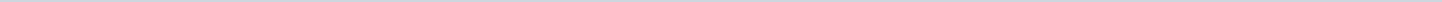 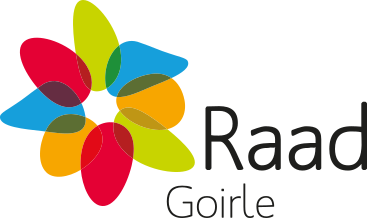 Gemeente GoirleAangemaakt op:Gemeente Goirle28-03-2024 18:13Schriftelijke vragen13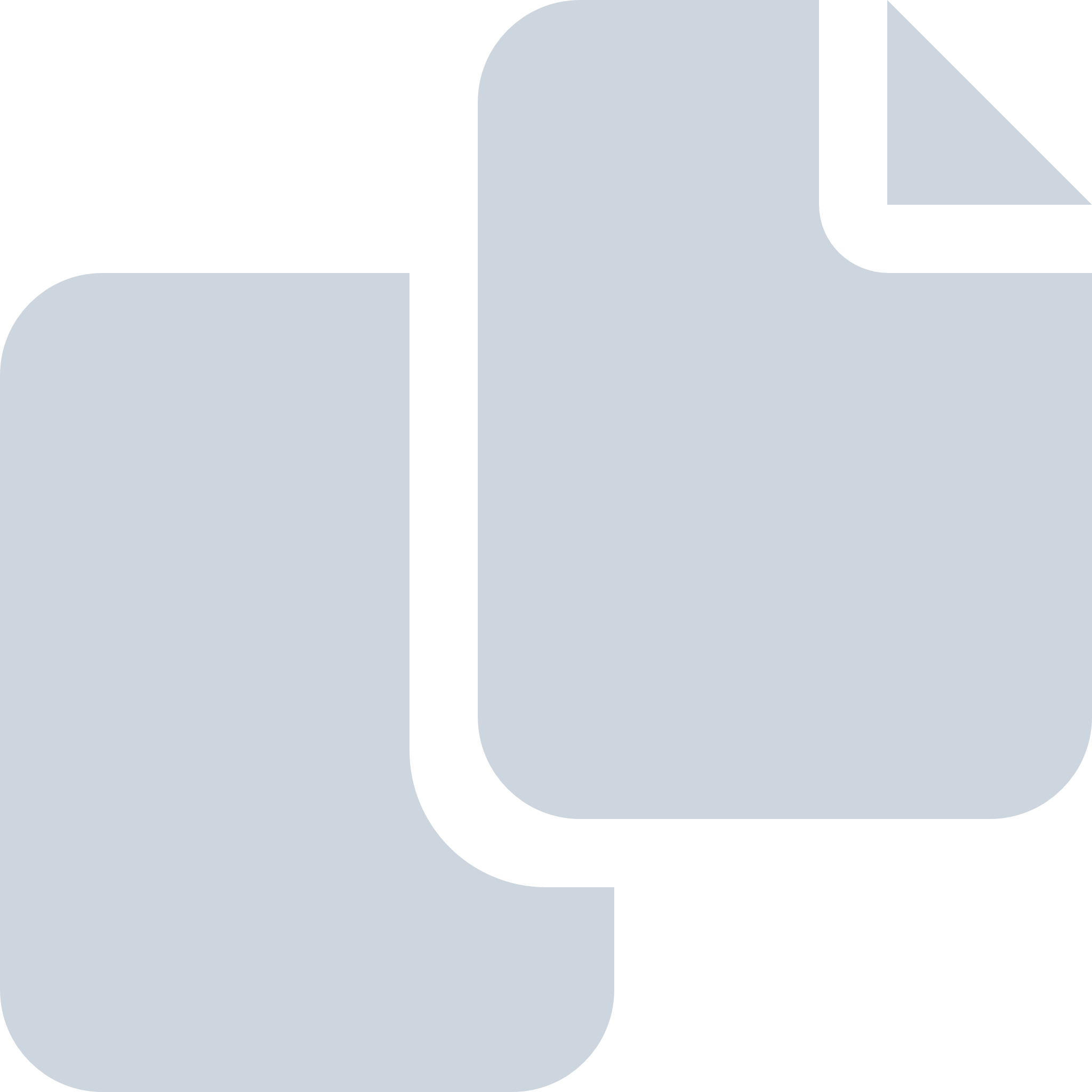 Periode: mei 2020#Naam van documentPub. datumInfo1.C2 Antwoord 28-05-2020 op vragen CDA Bouwinitiatieven29-05-2020PDF,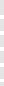 211,44 KB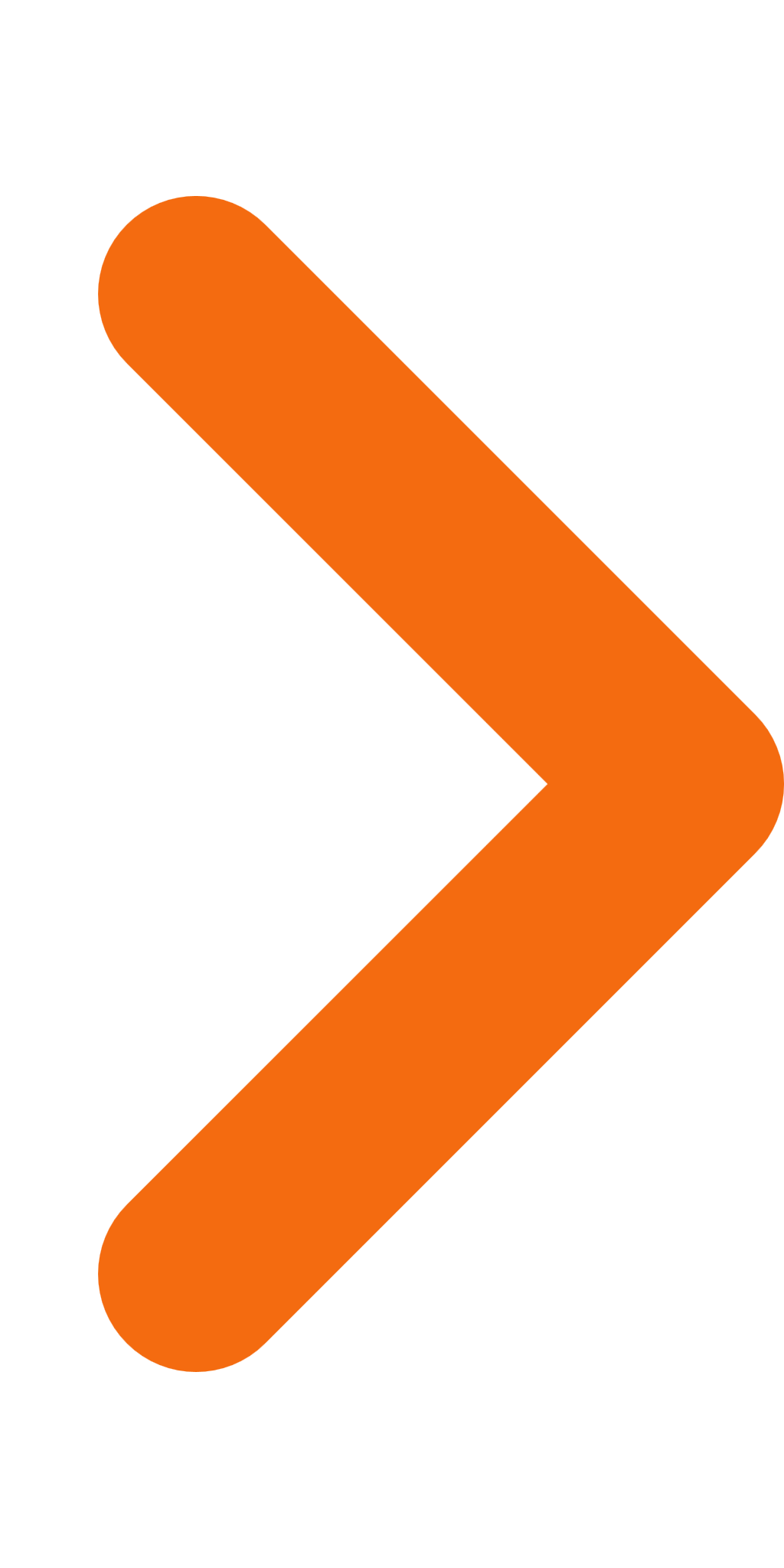 2.C2 Antwoord 26-05-2020 op vragen LRG Starterslening27-05-2020PDF,235,92 KB3.C2 Antwoord van 26-05-2020 op vragen VVD Geluidswal A5826-05-2020PDF,226,70 KB4.C2 Antwoord 26-05-2020 op vragen VVD Mobiliteit en REKS26-05-2020PDF,199,92 KB5.A2 Vraag 25-05-2020 van VVD Geluidswal A5825-05-2020PDF,138,71 KB6.C2 Antwoord 20-05-2020 op vragen CDA Verlegregeling20-05-2020PDF,244,56 KB7.A2 Vraag 17-05-2020 van VVD Mobiliteit en REKS18-05-2020PDF,176,09 KB8.A2 Vraag 14-05-2020 van CDA Bouwinitiatieven14-05-2020PDF,108,57 KB9.C2 Antwoord 12-05-2020 op vragen PAG Verdroging12-05-2020PDF,191,88 KB10.C2 Antwoord12-05-2020 op vragen VVD Ondersteuning horeca12-05-2020PDF,123,88 KB11.C2 Antwoord 12-05-2020 op vragen PVDA Verdroging12-05-2020PDF,196,27 KB12.A2 Vraag 11-05-2020 van SP Luchtverontreiniging11-05-2020PDF,109,09 KB13.A2 Vraag  06-05-2020 van VVD Ondersteuning horeca06-05-2020PDF,105,44 KB